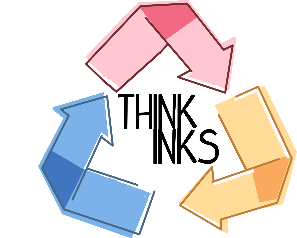 	YOUR LOGO HERE		RECYCLING USED INKSWITH THINK-INKS TO RAISE FUNDSDear “INSERT BUSINESS / SHOP NAME HERE”,My name is “INSERT NAME HERE” and I am the leader of “INSERT UNIT NAME HERE”We have found a new and exciting way to raise funds for our “INSERT GIRLGUIDING / SCOUT UNIT HERE” by recycling used ink cartridges.We’re working with a company called Think-Inks who collect and recycle used ink cartridges which not only prevents used plastic from going into landfill, but also raises funds which is donated back to us!It’s very simple, all we have to do is collect used ink cartridges in Think-Inks display boxes. Think-Inks collect the boxes for FREE and donate the money straight to us! One full box can help us raise £100!!Please could you display a collection box in your “SHOP / BUSINESS NAME HERE” on behalf of our unit? If so please contact us on “INSERT PHONE NUMBER HERE” or email “INSERT EMAIL HERE”. We will advertise and communicate that you have a collection box on site, encouraging those willing to help us visit you to donate their inks. This could help increase your footfall!Ink cartridges can be collected from everywhere; schools, work, home, clubs, friends and family, therefore be sure to talk to people and see if they can help contribute. It’s easy to ask for something that usually goes in the bin!We care about our environment and our unit, therefore we are excited with this new opportunity. The more inks we can collect, the more we can raise! Let’s work together and make this a great success! Happy collecting! Kindest Regards,(INSERT UNIT NAME HERE)